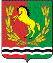 АДМИНИСТРАЦИЯ  МУНИЦИПАЛЬНОГО ОБРАЗОВАНИЯ СТАРОКУЛЬШАРИПОВСКИЙ  СЕЛЬСОВЕТАСЕКЕЕВСКОГО  РАЙОНА ОРЕНБУРГСКОЙ ОБЛАСТИП О С Т А Н О В Л Е Н И Е  19 февраля    2019 года            с. Старокульшарипово                         № 6-пО  назначении ответственного лица за состоянием гидротехнических сооруженийв период прохождения весеннего паводка 2019 года    В целях обеспечения безопасности населения и проведения противопаводковых мероприятий на территории муниципального образования, руководствуясь статьей 5 Устава муниципального образования Старокульшариповский   сельсовет, постановляю:1.Назначить ответственными лицами за состоянием гидротехнических сооружений, расположенных на территории муниципального образования  Старокульшариповский сельсовет в период прохождения весеннего паводка 2019 года согласно приложению.2.Постановление вступает в силу после официального обнародования.Глава сельсовета                                                                              Р.Н.ХафизовРазослано: в дело, администрации района,  прокурору района.                                                                                            Приложение  к постановлению № 6 от 19.02.2019гСведения о закреплении ответственных лиц за гидротехнические сооружения на территории Старокульшариповского сельсовета№п\пНаименование ГТСНазначенный ответственный за безопасность ГТС в период паводкаНазначенный ответственный за безопасность ГТС в период паводкаКонтактные данныеКонтактные данные1.на руч. Кармаелга в 5.5 км севернее с. СтарокульшариповоШайхутдинов И.ТШайхутдинов И.Т3.пруд на ручье Дубовый в 9,5 км севернее с. Воздвиженка Физическое лицо (арендатор) Калимов Ринат Ахметович(по согласованию)Физическое лицо (арендатор) Калимов Ринат Ахметович(по согласованию)89225566752892255667524.Пруд на ручье Дубовый в 9 км южнее с. СтарокульшариповоФизическое лицо (арен-датор) Калимов Ринат Ахметович(по согла-сованию)Физическое лицо (арен-датор) Калимов Ринат Ахметович(по согла-сованию)89225566752892255667525.на руч. Кармаелга в 5.5 км севернее с. СтарокульшариповоШайхутдинов И.Т.Шайхутдинов И.Т.6.пруд на ручье б/н в 1 км южнее с. НовокульшариповоАрендатор ГабдрахмановТалгатАсхатович (постановление Старокульшариповского сельсовета № 2-п от 27.01.2017)(35351) 24-6-0389325352690star.selsoveta2010@yandex.ru(35351) 24-6-0389325352690star.selsoveta2010@yandex.ru